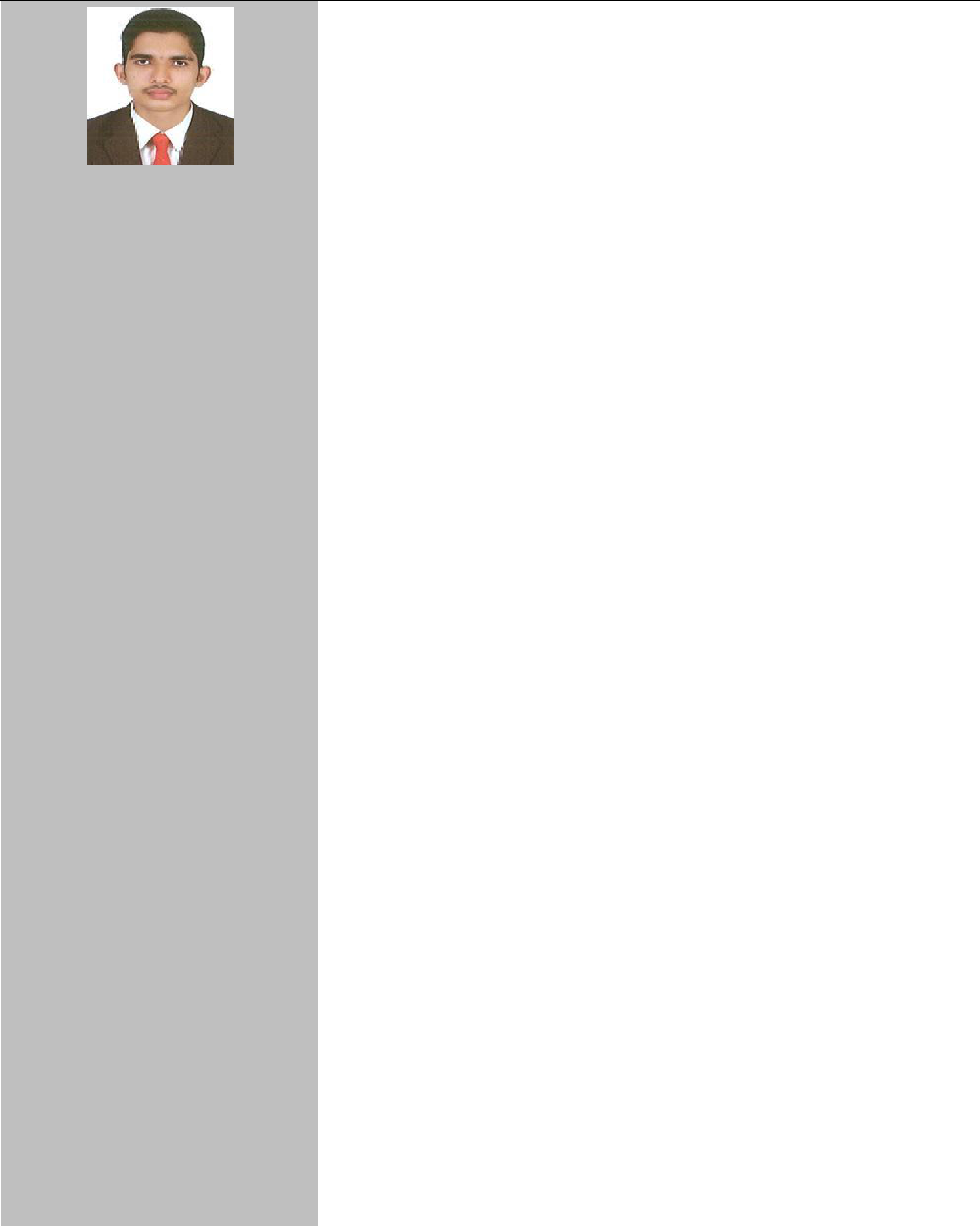 RAJNAS Mechanical Engineer Email: rajnas-397341@gulfjobseeker.com Visa Status: Visit VisaPersonal Details :Date of Birth : 13/05/1994Gender : MaleNationality : IndianMarital Status : SingleReligion : IslamLanguage Proficiency :English ,Malayalam ,Hindi , Tamil,KannadaPASSPORT DETAILSExp Date	: 20/06/2027Career Objective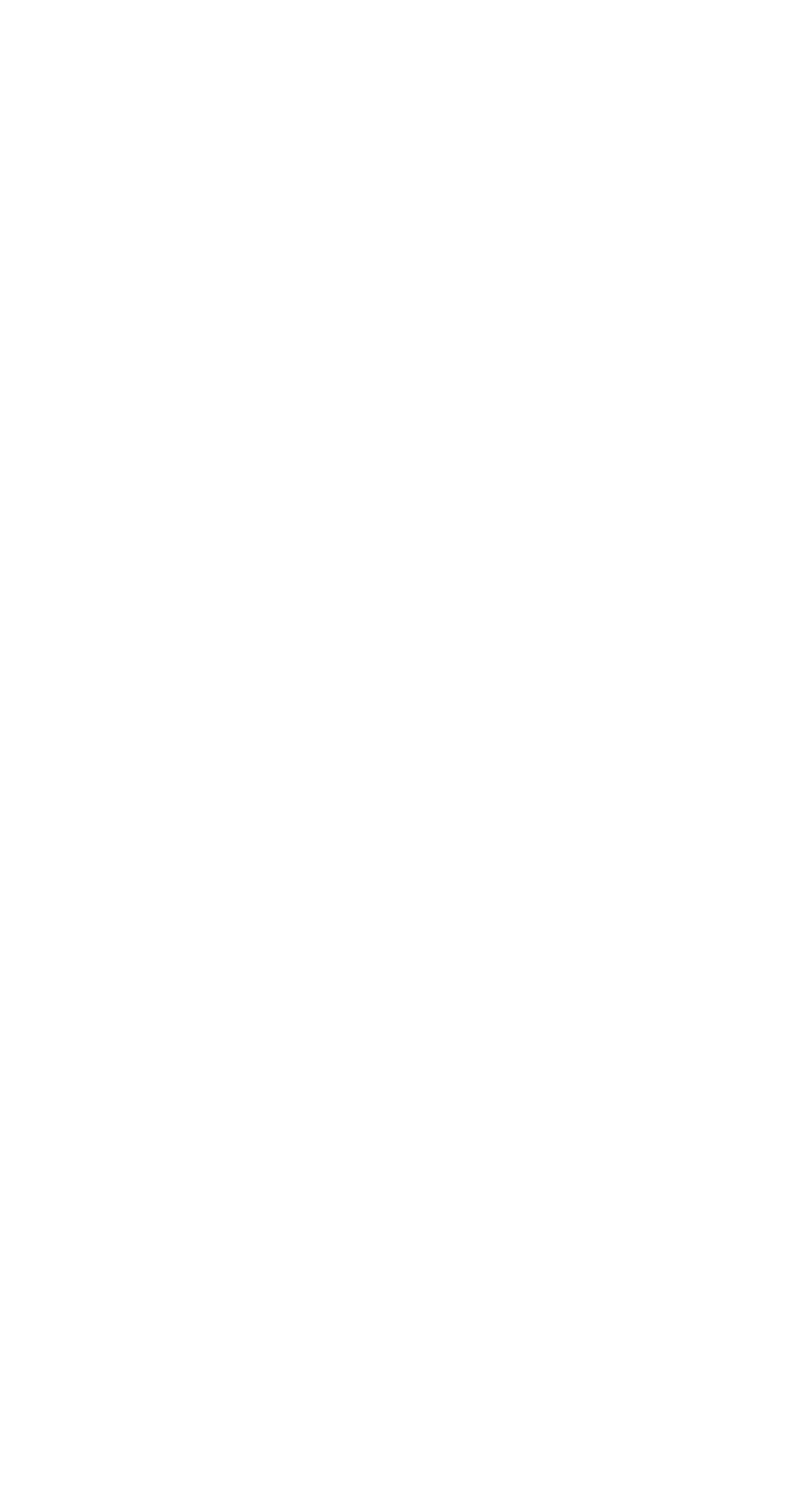 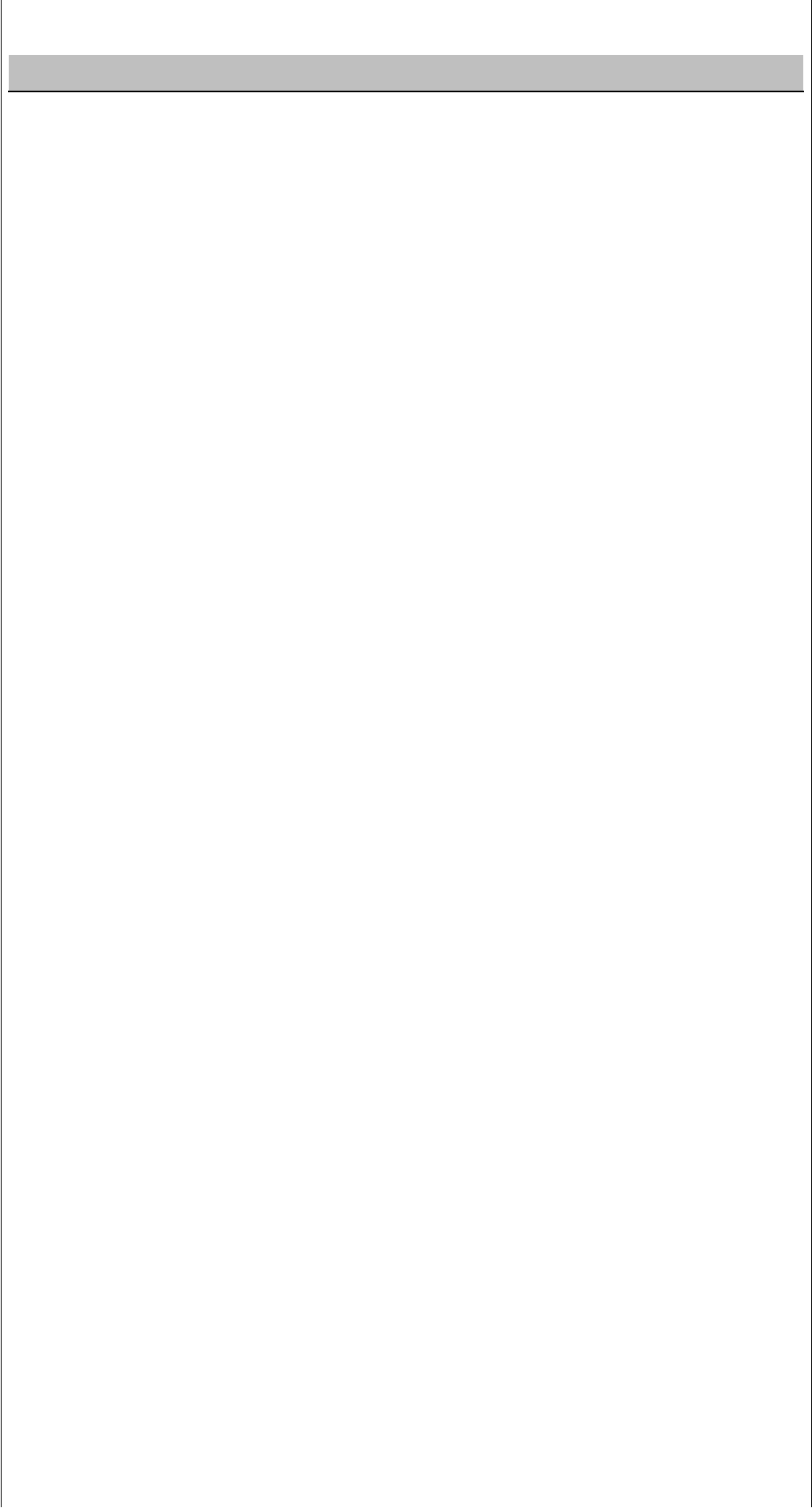 To gain a dynamic and challenging role in the area of Mechanical Engineering that will offer the best opportunity for further development of my abilities, skills and knowledge in an established firm with long term career growth possibilities.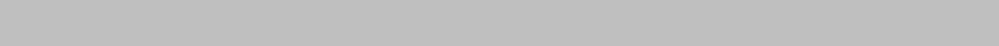 Work Experience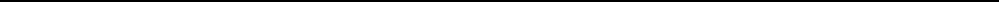 In  Chennai,India Duration: April 2019 To Oct 2019Designation: Graduate Trainee(Production and Quality)Mass Foot Care Malppuram India Duration: Nov 2016 To Jan 2018 Designation: Production Engineer Trainee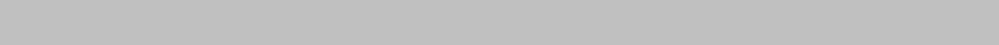 Educational QualificationsBE - Mechanical Engineering from Visvesvaraya Technological University Belagavi ,India (2016 PASS OUT)National Examination Board In Occupational Safety And Health( NEBOSH) ,20202016 Diploma in MEP Engineering2011 HSE Science Board Of Exam Kerala2009 SSLC  board of KeralaTechnical QualificationsAuto CadHourly analysis Programme(HAP)Word and Power Point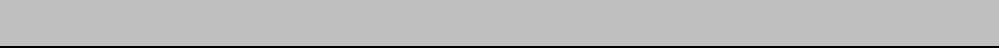 Project UndertakenBlue tooth controlled Robot with gesture controlled Robotic armStrengthSolution Focused, Proactive and Industrious professional with ability to work in both independent and collaborative work milieu co-ordination with clients.Highly articulate, adaptability to situations, self confidence, team work skillsDemonstrating exceptional relationship building, communication, decision making, analytical and interpersonal skillInternship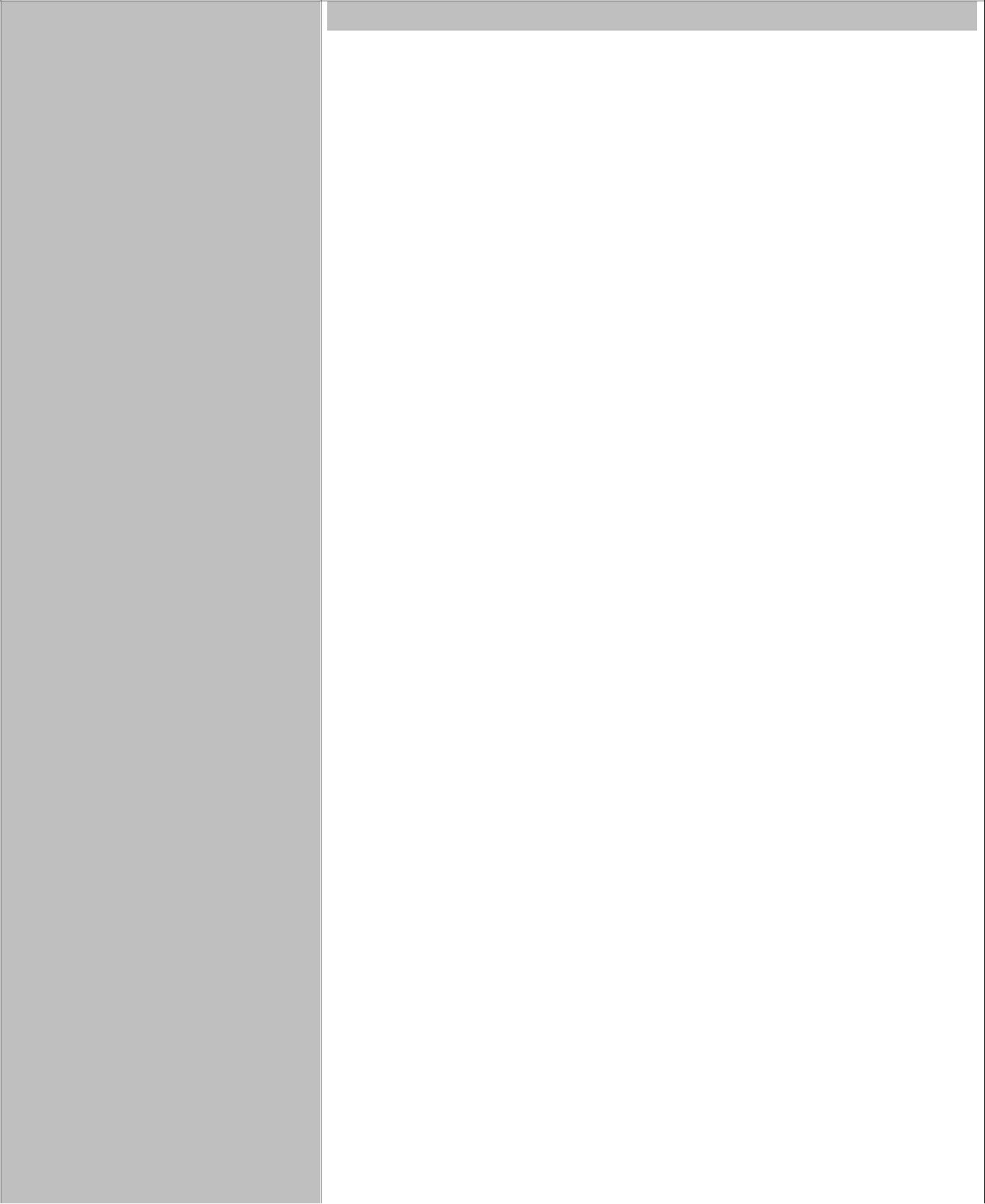 Agragami Applied Aeronautics, Bangalore ,India(10 Days):Manufacturing of gesture controlled robotic arm Declaration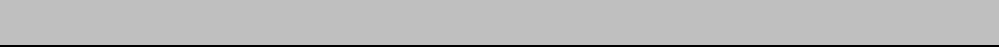 I hereby declare that the details furnished above are true and correct to the best of my knowledge and belief.Yours FaithfullyPlace :Date :	Rajnas V.K